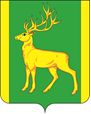 Финансовое управление администрации муниципального образования Куйтунский районП Р И К А Зр.п. КуйтунВ соответствии с Бюджетным кодексом Российской Федерации, руководствуясь Положением о финансовом управлении администрации муниципального образования Куйтунский район, утвержденным постановлением администрации муниципального образования Куйтунский район от  22 марта 2011 года №250,П Р И К А З Ы В А Ю:1. Внести следующие изменения в Порядок применения бюджетной классификации Российской Федерации в части, относящейся к консолидированному бюджету муниципального образования Куйтунский район:          1.1. пункт 2 к Приложению к Перечню и правилам отнесения расходов консолидированного бюджета муниципального образования Куйтунский район дополнить строкой следующего содержания: «S2984 расходы на актуализацию документов градостроительного зонирования. По данному направлению расходов отражаются расходы в рамках основного мероприятия "Актуализация документов градостроительного зонирования и выполнение работ по постановке на кадастровый учет границ территориальных зон" муниципальной программы «Развитие градостроительной деятельности и управление земельными ресурсами на территории муниципального образования Куйтунский район на 2019-2022гг, осуществляемые за счет субсидии из областного бюджета на актуализацию документов градостроительного зонирования и средств районного бюджета»;       1.2 В приложение 3 внести следующие изменения:           1.2.1  строку:дополнить строками:2.  Настоящий приказ подлежит размещению в сетевом издании «Официальный сайт муниципального образования Куйтунский район» в информационно-телекоммуникационной сети «Интернет» куйтунскийрайон,рф.3. Контроль за исполнением настоящего приказа возложить на начальника бюджетного отдела финансового управления администрации муниципального образования Куйтунский район Шишкину А.Н.Начальник ФУА МО Куйтунский район                                                Н.А. Ковшароваот14.04.2022г.№№24О внесении изменений в Порядок применения бюджетной классификации Российской Федерации в части, относящейся к консолидированному бюджету муниципального образования Куйтунский районРеализация иных направлений расходов основного мероприятия подпрограммы, муниципальной программы08.0.01.21000Основное мероприятие "Актуализация документов градостроительного зонирования и выполнение работ по постановке на кадастровый учет границ территориальных зон"08.0.02.00000Субсидии местным бюджетам на актуализацию документов градостроительного зонирования08.0.02.S2984